RESULTADO – TOMADA DE PREÇONº 2023284EM107HEMUO Instituto de Gestão e Humanização – IGH, entidade de direito privado e sem finsLucrativos, classificado como Organização Social, vem tornar público o resultado daTomada de Preços, com a finalidade de adquirir bens, insumos e serviços para o HospitalEstadual da Mulher - HEMU, com endereço à Av. R-7, s/n – St. Oeste, Goiânia – GO,74125-090.OBS: ENVIADO PDF DE CONFIRMAÇÃO BIONEXO COM AS INFORMAÇÕES DE RESULTADOFORNECEDORITEMQUANT.VALORUNITÁRIO2.600,00VALORTOTAL5.200,00RAFAEL QUEIROZ DEOLIVEIRA LTDACNPJ:PLANTÃOANESTESISTA0239.229.289/0001-50VALOR TOTAL5.200,00107/2023Goiânia/GO, 28 de Abril de 2023.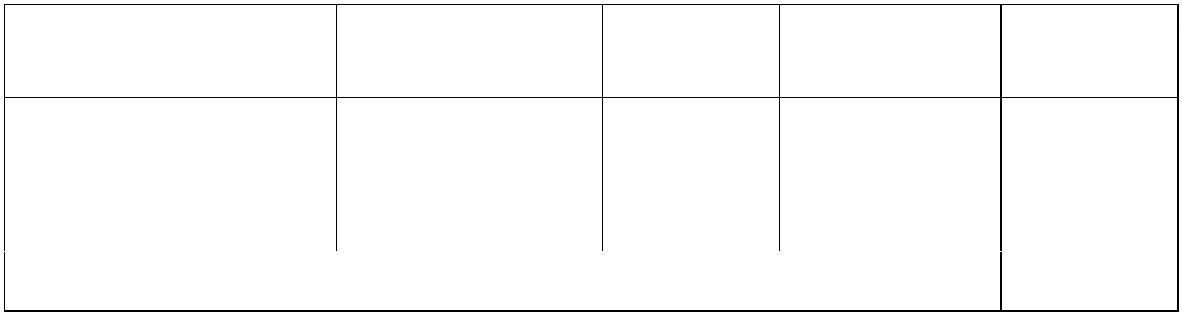 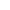 